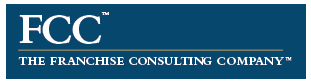 Questions for FranchisesFranchise name:_________________________________   Phone # ____________________________How long have you had the franchise? What area?What is your general age and previous background?What has your experience been with corporate?Are they receptive to your input and ideas?Did the disclosure document provide accurate info?What surprised you in the first year and beyond?How much time was devoted when you first started and now.Do you have any trouble finding employees?What are some of the problems you face with labor? What is your labor rate and range?How does the quality control work out?Do you provide any employee incentives like health insurance is? Is insurance any issue?Are you able to retain good employees? If so for how long?How is the competition? Other franchises or private contractors?Does the franchise system work for you? How effective is the advertisement system? Is it a good value?General numbers were not provided in the FDD but how are you doing?What was the first year like? How much growth do you expect each year?How did the economy affect your business in the past 4 years?Have you experienced an uptick?How many employees do you currently have? Does the number fluctuate different times n the year?How do you feel about all of the franchise fees associated?How is the support system?How are the educational programs and training provided?Do you interact with other franchises? Compare notes problems ectHave you renewed your franchise or would you plan on doing so when you agreement is up?What type and how many vehicles do you have? How many with the wrap on them?Would you do it again?Do you feel it is worth the investment?Are there any hidden charges or cost that you were not aware of?How long did it take to re-coop all of your start up costs?Why did you select this franchise over others?	Are there any other franchises that you recommend that I speak to?What is your percentage or cost of labor?Cost of goods and materials?What is your cost of doing business?What is your profit percentage?Would you do this again?Notes: